Westfield High School
Annual Bagged Mulch Sale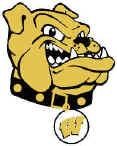 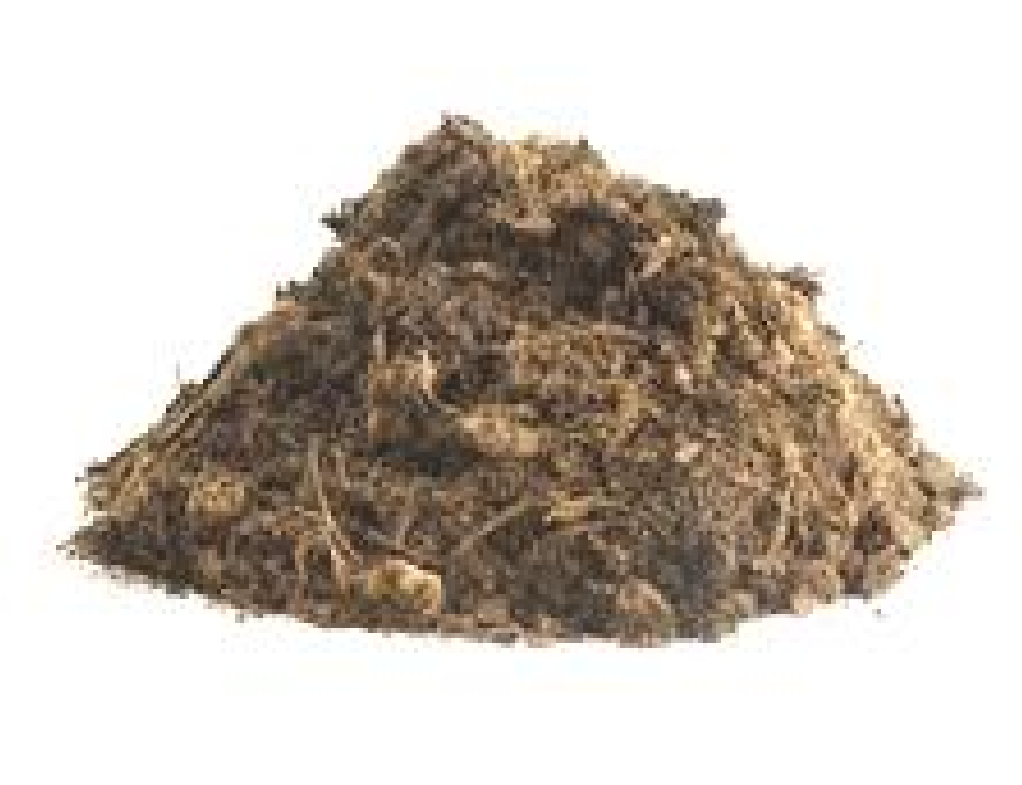 to benefit the Safe & Sober All-Night Grad Party!Orders must be placed by March 28, 2018For Delivery or Pick up on April 6 & 7, 2018Total Delivery and Spreading Orders limited! Order Early because we always sell out!!This is the major fundraiser to support a fun, safe and sober graduation party for the Class of 2018, as well as other vital PTSA programs.  We rely on your support!Get high-quality, double shredded hardwood mulch delivered
right to your driveway (WHS boundaries only) at a great price and for a great cause.As an added bonus, a WHS Athletic Team will even spread your mulch for you,
at only $2.50 per bag! (15 bag minimum, WHS boundaries only – order early because spreading always sells out!)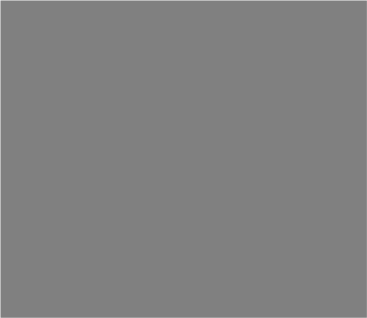 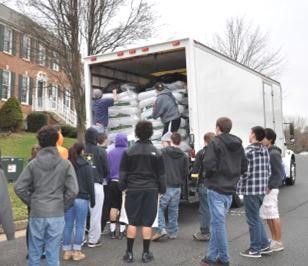 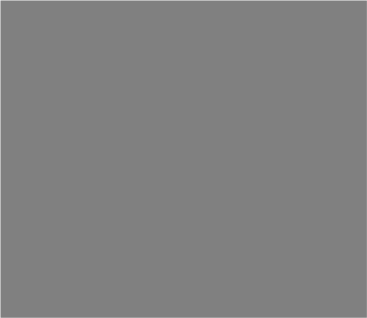 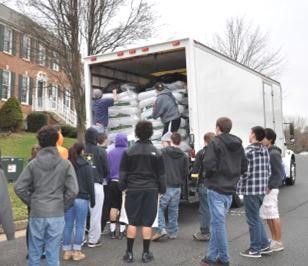 For more information email:  bulldogmulch@westfieldhs.org Order today and pay online!  http://ptsa.westfieldhs.org 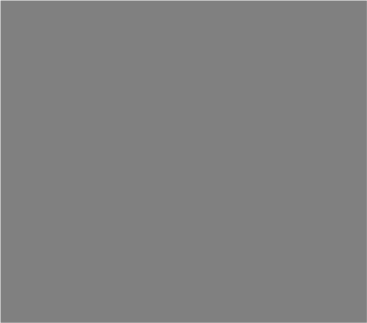 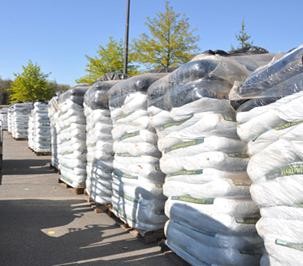 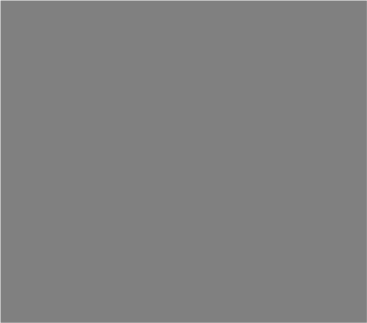 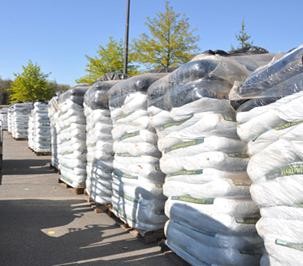 Or Attach Check or Money Order payable to “WHS ANGP,” and mail to:WHS ANGP Mulch Sale4700 Stonecroft Blvd. Chantilly, VA 20151Name:__________________________________________________________________________________    Address (WHS boundaries only):_______________________________________________________________  City: _______________________________________  Is home on a pipestem or long driveway? ________  Subdivision (must be included for delivery):_____________________________________________________  Please provide an email address and telephone number where you can be contacted live, if needed, on April 8 (or rain date April 14). Very Important!            Email Address:   ____________________________________ Phone: ( ________ ) ____________________  	       I would like to help volunteer on Mulch Day!  Please contact me! (We need lots of volunteers!) Check One Below: (Total delivery and spreading orders are limited!  Order early before we sell out!!)
        Pick up at WHS Parking Lot  Free delivery (15 bag minimum; placed on side of driveway; WHS area only)*$2.60 per bag of purchased mulch is a deductible donation on your tax return.Description Quantity Cost Per Bag Amount *High Quality Double Shredded Hardwood Mulch (3 cu.ft.) $5.00 *Bags Donated for WHS Butterfly Garden & Landscaping $5.00 Mulch spread on April 8 (rain date April 15) $2.50 Total 